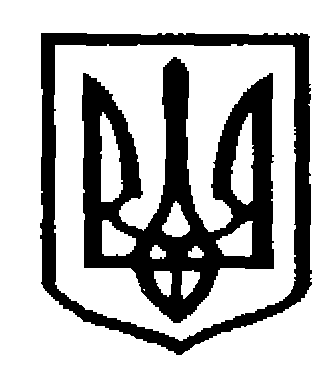 У К Р А Ї Н АЧернівецька міська радаУ П Р А В Л I Н Н Я   О С В I Т Ивул. Героїв Майдану, 176, м.Чернівці, 58029 тел./факс (0372) 53-30-87,  E-mail: osvitacv@gmail.com  Код ЄДРПОУ №02147345    	Управління освіти Чернівецької міської ради просить надати списки вчителів англійської мови, які бажають скласти міжнародний іспит TKT (тест з лінійки Кембриджських іспитів, який перевіряє знання методики викладання мови) з метою їх участі у тренінгу, який відбудеться 15 вересня 2017 року. 	Просимо відправити інформацію до 13.09 на електронну адресу olesiayakivchyk@gmail.com  Начальник управління освітиЧернівецької міської ради						С.В.МартинюкЯівчик О. М., 066579454511.09.2017 №01-34/1730 Керівникам навчальних закладів